Kontaktdatenerfassung 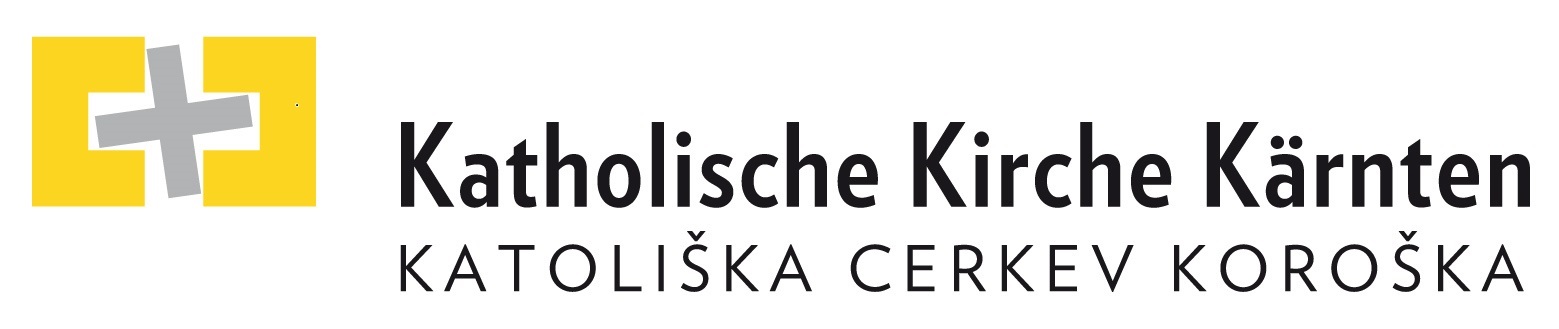 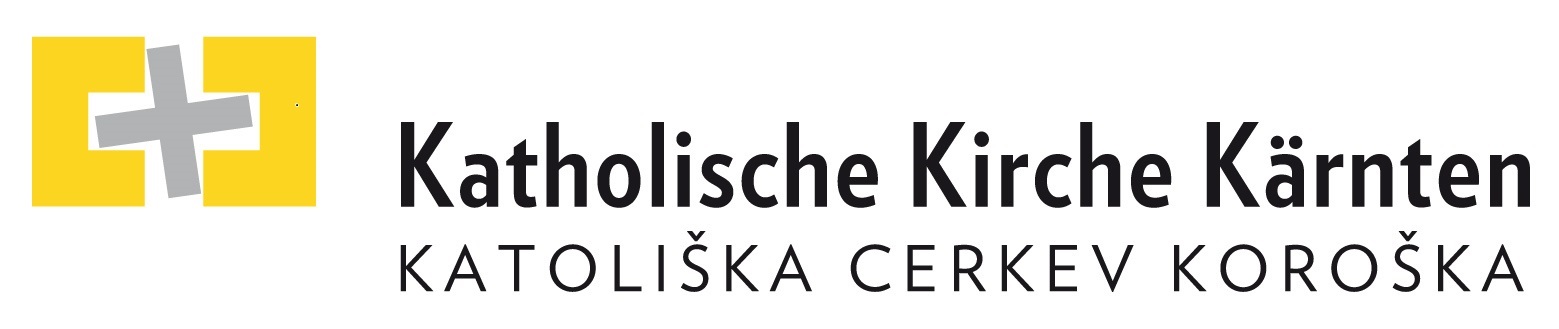 für Veranstaltungen im kirchlichen Bereich zum Kontaktpersonenmanagement Nachstehende Angaben sind freiwillig. Die Erfassung erfolgt im Rahmen des Covid19-Präventionskonzepts.Der Veranstalter garantiert die sichere Aufbewahrung und die Löschung der Daten nach 28 Tagen.Name:  ________________________________________________________________Telefon und / oder Email:	_________________________________________________				_________________________________________________Datum: ***************************************************************************************Kontaktdatenerfassung für Veranstaltungen im kirchlichen Bereich zum Kontaktpersonenmanagement Nachstehende Angaben sind freiwillig. Die Erfassung erfolgt im Rahmen des Covid19-Präventionskonzepts.Der Veranstalter garantiert die sichere Aufbewahrung und die Löschung der Daten nach 28 Tagen.Name:  ________________________________________________________________Telefon und / oder Email:	_________________________________________________				_________________________________________________Datum: ***************************************************************************************Kontaktdatenerfassung für Veranstaltungen im kirchlichen Bereich zum Kontaktpersonenmanagement Nachstehende Angaben sind freiwillig. Die Erfassung erfolgt im Rahmen des Covid19-Präventionskonzepts.Der Veranstalter garantiert die sichere Aufbewahrung und die Löschung der Daten nach 28 Tagen.Name:  ________________________________________________________________Telefon und / oder Email:	_________________________________________________				_________________________________________________Datum: ***************************************************************************************